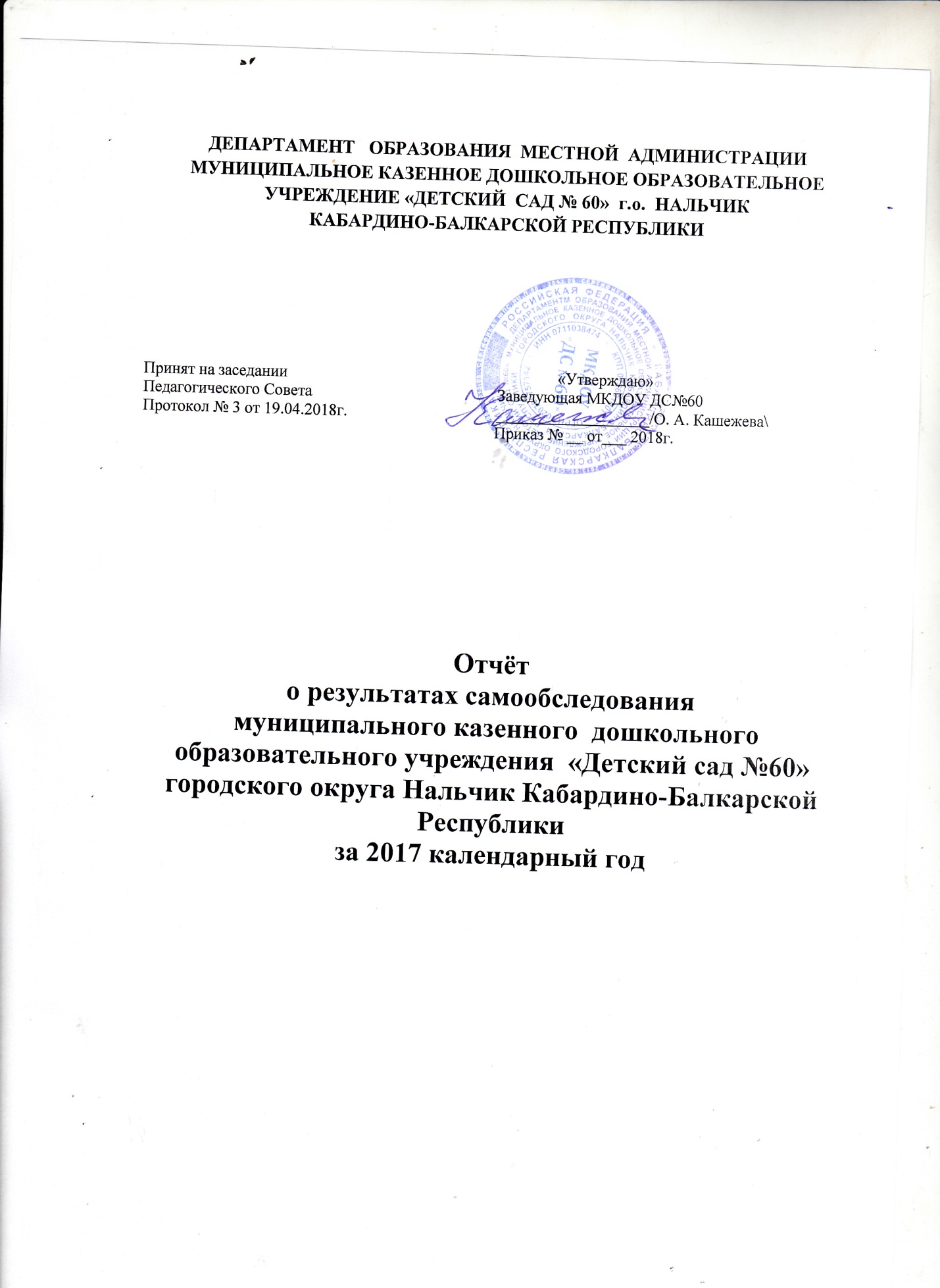             Самообследование деятельности муниципального казенного  дошкольного образовательного учреждения  «Детский сад №60»
городского округа Нальчик Кабардино-Балкарской Республики
 (далее ДОУ) составлено в соответствии  с п.3 части 2 статьи 29 Федерального закона от 29 декабря 2012 г. № 273-ФЗ «Об образовании в Российской Федерации», на основании  внесенных изменений в  приказ Министерства образования и науки Российской Федерации от 14.06.13г № 462 « Об утверждении Порядка проведения самообследования образовательной организации», утвержденные приказом Министерства образования и науки Российской Федерации от 14.12.2017г. № 1218.. Аналитическая часть Раздел 1.  Организационно-правовое обеспечение образовательной деятельности  Раздел   2.  Структура и система управления учреждением   Структура, порядок формирования, срок полномочий и компетенция органов управления ДОУ, принятия ими решений устанавливаются Уставом ДОУ в  соответствии с законодательством Российской Федерации, Кабардино-Балкарской Республики.Единоличным исполнительным органом ДОУ является заведующий, который осуществляет текущее руководство деятельностью учреждения.В ДОУ формируются коллегиальные органы управления: общее собрание работников, педагогический совет, родительский комитет, попечительский совет.  Коллегиальные органы управления могут представлять интересы ДОУ в следующих пределах: представлять интересы ДОУ перед любыми лицами и в любых формах, не противоречащих закону, в том числе обращаться в органы государственной власти, органы местного самоуправления с заявлениями, предложениями, жалобами; защищать права и законные интересы ДОУ всеми допустимыми законом способами, в том числе в судах.Деятельность коллегиальных органов управления осуществляется в соответствии с Положениями: Положение об Общем собрании  работников МКДОУ, Положение о Педагогическом совете, Положение о Попечительском  совете ДОУ, Положение о родительском собрании,Положение о родительском комитете.В Учреждении по инициативе родителей (законных представителей) воспитанников действует Попечительский Совет ДОУ и родительские комитеты   в группах, которые принимают активное участие в обеспечении оптимальных условий для организации образовательного процесса, привлечению семей к совместным проектам и акциям в рамках реализации основной общеразвивающей программы ДОУ. Построение взаимоотношений ДОУ с семьями воспитанников в системе социального партнерства является неотъемлемой частью обновления работы в условиях ФГОС ДО.  Попечительский Совет действует в соответствии с Положением о Попечительском Совете принятым на общем  родительском собрании (протокол №1 от 26.09.2014г.), утверждённый приказом №19\1 от 26.09.2014года.   Функционирует  с целью учета мнения родителей (законных представителей) воспитанников  и педагогических работников по вопросам управления Учреждением  и при принятии Учреждением локальных нормативных актов, затрагивающие их права и законные интересы.   В состав Попечительского Совета  ДОУ входят по одному представителю от каждой возрастной группы ДОУ, делегированному на собрании родителей (законных представителей).Попечительский Совет  ДОУ - содействует обеспечению материалов и оборудования для организации  образовательного процесса; - проводит разъяснительную и консультативную работу среди родителей (законных представителей) воспитанников об их правах и обязанностях;-  оказывает содействие в проведении массовых воспитательных мероприятий с детьми;-  участвует в подготовке ДОУ к новому учебному году;-  совместно с руководством ДОУ контролирует организацию качественного питания детей,  медицинского обслуживания;- оказывает помощь руководству ДОУ в организации и проведении общего родительского  собрания;- принимает участие в организации безопасных условий осуществления образовательного  процесса, выполнения санитарно-гигиенических правил и норм; - взаимодействует с общественными организациями по вопросу пропаганды традиций ДОУ. Вывод: Система управления в ДОУ обеспечивает оптимальное сочетание традиционных и современных тенденций: программирование деятельности ДОУ в режиме развития, обеспечение инновационного процесса в ДОУ, комплексное сопровождение развития участников инновационной деятельности, что позволяет эффективно организовывать образовательное пространство ДОУ.Раздел 3. Оценка образовательной деятельностиВ муниципальном казенном дошкольном образовательном учреждении «Детский сад№60» городского округа Нальчик Кабардино-Балкарской  Республики в 2017 году функционировало 9 групп.Из них: первая  младшая  группа - 1,вторая  младшая группа  – 2,средняя группа – 2,старшая группа – 1,подготовительная к школе группа – 1,старшая группа логопедическая группа– 1,подготовительная к школе логопедическая  группа  – 1.Списочный состав на 31 декабря 2017 года составил 237 воспитанников.Образовательная деятельность в ДОУ осуществляется в соответствии с Основной образовательной программой  дошкольного образования  ДОУ направленной на формирование общей культуры воспитанников, развитие физических, интеллектуальных, нравственных, эстетических и личностных качеств с учетом возрастных и индивидуальных особенностей, формирование предпосылок учебной деятельности, сохранение и укрепление здоровья детей, обеспечение их социальной успешности, и адаптированной образовательной программой, которая позволяет строить систему коррекционно – развивающей работы в группах компенсирующей направленности для детей с общим недоразвитием речи. Адаптированная образовательная программа разработана на основе полного взаимодействия и преемственности всех специалистов ДОУ и родителей дошкольников. Программы соответствуют принципу развивающего образования, целью которого является развитие ребенка, принципы научной обоснованности и практической преемственности, соответствуют критериям полноты, необходимости и достаточности, обеспечивают единство воспитательных, развивающих, обучающих целей и задач, основываются на комплексно – тематическом принципе построения образовательного процесса, построены с учетом принципа интеграции образовательных областей.   Программы реализованы в полном объеме.  В ДОУ  в 2017 году дополнительные программы не предоставлялись. По вопросам преемственности образования ДОУ активно взаимодействует с МКОУ СОШ №25 г. МКОУ СОШ  №25, МКОУ ДО «Детская школа искусств №1»,МКУ ДО «Детско-юношеская спортивная школа №4»  Управления по физической культуре, спорту и  делам молодежи  Местной администрации г. о. Нальчик,ГКОУ ДОД  «Республиканский детский эколого-биологический центр МИНОБРНАУКИ КБР. ГБУЗ «РДКБ» МЗ КБР  о совместной работе. кукольным театром, филармонией, центром детского туризма «Академия путешествий», ГКОУ РЦПМСС ПМПК.Вывод: ДОУ функционирует в соответствии с действующим законодательством РФ и КБР.   3. Содержание и качество подготовки воспитанников.  Программой (ООП ДО)  предусмотрена система мониторинга динамики развития детей, динамики их образовательных достижений, основанная на методе наблюдения и включающая: педагогические наблюдения, педагогическую диагностику, связанную с оценкой эффективности педагогических действий с целью их дальнейшей оптимизации.Педагогическая диагностика развития ребенка является первым уровнем системы оценки качества и осуществлялась в 2016-2017 уч. гг.  с использованием методического пособия Верещагиной Н. В., в котором представлена модель педагогической диагностики (мониторинга) индивидуального развития ребенка 3-7 лет, разработанная на основе положений ФГОС дошкольного образования с учетом современных исследований в области детской психологии и дошкольной педагогики. Предложенные в нем методики и диагностический инструментарий применимы ко всем действующим образовательным программам дошкольного образования, так как их основу составляют определенные стандартом образовательные области и направления их реализации. Пособие предназначено управленческому корпусу, старшим воспитателям, воспитателям, педагогам-психологам дошкольных образовательных организаций, специалистам дошкольной педагогики. Педагогический мониторинг проводился 2 раза в учебный год, в сентябре и мае.Мониторинг освоения ОПП в мае 2017 года  составил:Уровень освоения ОПП -   83,4   %.Результаты педагогического анализа показывают преобладание детей с высоким и средним уровнями развития, что говорит об эффективности педагогического процесса в МКДОУ.В  2017  году воспитанники ДОУ имели возможность реализовать свой творческий потенциал в различных конкурсах, викторинах, акциях, олимпиадах.  В  подготовке воспитанников в этих мероприятиях  приняли участие все педагоги ДОУ.Результативность участия воспитанников: Результатом осуществления воспитательно-образовательного процесса явилась качественная подготовка детей к обучению в школе. Хорошие результаты достигнуты благодаря использованию в работе методов, способствующих развитию самостоятельности, познавательных интересов детей, созданию проблемно-поисковых ситуаций и обогащению предметно-развивающей среды.Из подготовительных  групп  (приказ №20 от 01.06.2017г.) выпущено 79 детей.  Все выпускники освоили программу детского сада на среднем и высоком уровне. У всех  наблюдается нормальное речевое развитие. 92% выпускников имеют высокий или необходимый уровень математического развития. У всех детей сформированы навыки социально-бытовой ориентировки и учебная мотивация. Воспитанники ДОУ приобрели навыки общения, стали более активными, находчивыми, любознательными, овладели в полной мере необходимыми навыками, умениями и предпосылками к учебной деятельности. Таблица результатов мониторинга готовности к школе:Выводы: Качество подготовки обучающихся соответствует предъявляемым требованиям.Основная общеобразовательная программа дошкольного образования ДОУ реализуется в полном объеме.Система педагогического мониторинга, используемая в ДОУ, в полной мере  удовлетворяет целям и задачам педагогической диагностики развития воспитанников ДОУ, соответствует ФГОС ДО, позволяет эффективно реализовать ООП  ДО МКДОУ ДС№60.    В 2017  году количество выпускников группы компенсирующей направленности (логопедическая группа) составило 17 детей. По итогам учебного года все дети указанной группы обладают правильной речью. Достижение цели обеспечивается постановкой широкого круга образовательных, воспитательных, коррекционных и развивающих задач, решением которых осуществляется учителем – логопедом Суровцевой Ю. Н.., воспитателями Бараовой Р. М.. Алиловой А. М., музыкальным руководителям Бортниковой А. Е., педагогом-психологом Малаевой Д. Б.  на индивидуальных и фронтальных занятиях, а также созданием единого речевого пространства в детском саду.   Посещаемость воспитанников ДОУ в  2017 году составила  36171 детодней.Востребованность выпускников: Количество выпускников составило: 79 человек; все дети стали учениками МКОУ СОШ №25. В основном показывают хорошие результаты. Вывод: Содержание и качество подготовки воспитанников соответствует требованиям основной и адаптированной программам дошкольного образования.4.  Организация учебного процесса:Учебный процесс в ДОУ  построен с учетом возрастных и индивидуальных особенностей воспитанников по основным направлениям развития детей – физическому, социально-коммуникативному, познавательному, речевому и художественно-эстетическому.Образовательный процесс реализуется в форме игры, познавательной и исследовательской деятельности, в форме творческой активности, обеспечивающей художественно-эстетическое развитие ребенка.Образовательный процесс реализуется через совместную деятельность детей и взрослых (организованная регламентированная деятельность и образовательная деятельность в режимных моментах) и самостоятельную деятельность детей. Содержание образовательного процесса реализуется на основе рабочих программ педагогов.    В работе ДОУ используются следующие педагогические технологии: - проблемное обучение, - игровые технологии, - проектная деятельность, - коллективное обучение, - здоровьесберегающие технологии.    В 2017   году педагоги ДОУ проводили активную  работу по обмену и распространению своего педагогического опыта.  Учреждение является сетевым партнёром двух сетевых площадок по темам: «Создание информационно-образовательной среды в ОУ для успешной реализации ФГОС ДО» (МКОУ «Прогимназия №65»), «Речевое развитие в условиях внедрения ФГОС ДО»  (МКОУ «Прогимназия «66\1»). В рамках реализации дорожных карт   сетевого взаимодействия   на базе МКДОУ ДС №60 были проведены мастер-класс по крио  и песочной терапии (февраль2017г.), практический семинар «Презентация проектной деятельности «Русские народные сказки» с участием родителей (март 2017г.), в течение года участвовали в проекте «Посткроссинг между детскими садами России».  Учитель-логопед Суровцева Ю. Н. стала победителем конкурса  «Педагог года Нальчика-2017  в номинации  «Специалист коррекционно-педагогического сопровождения образовательного процесса, педагоги специальных (коррекционных) классов».     Взаимодействуя с семьями воспитанников для более качественного воспитания и образования  детей, в ДОУ проводятся мероприятия по образованию родителей (законных представителей) в форме бесед, круглого стола, тематических встреч, конкурсов. Вывод: образовательный процесс в ДОУ организован в соответствии с требованиями, предъявляемыми законодательством к дошкольному образованию и направлен на сохранение и укрепление здоровья воспитанников, предоставление равных возможностей для полноценного развития каждого ребенка. 5. Качество кадрового, учебно – методического обеспечения, библиотечно – информационное обеспечение.Детский сад  полностью  укомплектован кадрами.  Воспитательно-образовательную работу осуществляют 23 педагога:  из них 15  воспитателей, инструктор по физической культуре, музыкальный руководитель, педагог-психолог, учитель-логопед, преподаватель кабардинского языка.  Отличительной особенностью дошкольного учреждения является стабильность педагогических кадров и обсуживающего персонала.Таким образом, 	100% педагогов имеют  педагогическое высшее и ср/спец. образование;  33,3 % педагогов имеют квалификационные категории, что указывает на профессионализм педагогических кадров ДОУ. Коллектив ДОУ в целом использует весь доступный в настоящее время  спектр форм и методов повышения квалификации. План аттестационных мероприятий и курсовой переподготовки на 2016-2017 уч. гг. выполнен:  аттестовались - на высшую  категорию 3 педагога, на соответствие занимаемой должности 1 педагог. Все  педагогические работники повышают профессиональный уровень в соответствии с Законом РФ «Об образовании в Российской Федерации» 1 раз в 3 года. Все воспитатели и младшие воспитатели  ДОУ прошли курсовую подготовку по темам, связанным с внедрением в образовательную систему ДОУ ФГОС ДО, прошли переподготовку все педагоги без дошкольного образования, замаются самообразованием, участвуют в вебинарах.Методическая работа в ДОУ направлена на повышении компетентности педагога в вопросах совершенствования образовательного процесса и создание такой образовательной среды, в которой полностью будет реализован творческий потенциал каждого педагога, всего педагогического коллектива и, в конечном счете, на обеспечение качества образовательного процесса ДОУ. При планировании и проведении методической работы в ДОУ отдается предпочтение активным формам обучения, таким как: семинары-практикумы, круглые столы, просмотры открытых мероприятий, взаимопосещения, использование ИКТ.   Некоторые педагоги ДОУ имеют персональный сайт и  представляют  свои методические разработки на различных интернет порталах:В 2017 году  пополнили дидактическими пособиями и играми, обогатили эстетическую пространственную предметно-развивающую среду ДОУ. Анализ показал, что план методической работы выполнен на 92%.     Учебно – методическое сопровождение реализации ООП соответствует профессиональным потребностям педагогических работников, специфике условий осуществления образовательного процесса. В ДОУ в помощь педагогам создано библиотечно – информационное обеспечение.   Вывод: Учебно – методическое обеспечение, библиотечно – информационное обеспечение в ДОУ соответствует требованиям реализуемой образовательной программы, обеспечивает  образовательную деятельность, присмотр и уход за детьми. В ДОУ созданы условия, обеспечивающие повышение мотивации участников образовательного процесса на личностное саморазвитие, самореализацию, самостоятельную творческую деятельность. Педагоги ДОУ имеют возможность пользоваться фондом учебно – методической литературы и электронно – образовательными ресурсами.   Для обеспечения качественного воспитания детей, образования и развития дошкольников в соответствии с ФГОС, ДОУ необходимо продолжить обновление методического и дидактического обеспечения к ООП ДОУ, уделив особое внимание игровым развивающим технологиям и использованию ИКТ. Имеющиеся в ДОУ ТСО соответствуют гигиеническим требованиям, но необходимо дополнить групповые комнаты экранами, проекторами, телевизорами, компьютерами.   6. Состояние материально – технической базы.Материально – техническое обеспечение соответствует требованиям, предъявляемым к  зданию и помещениям ДОУ   Предметно – пространственная среда в ДОУ соответствует принципам информативности, вариативности, комплексирования и гибкого зонирования, полифункциональности, стабильности и динамичности; требованиям обеспечения процессов присмотра и ухода  за детьми.   Предметно – пространственная среда соответствует требованиям к совместной и самостоятельной детской деятельности; требованиям к оказанию квалифицированной коррекции детям с нарушением речи, приоритетному направлению деятельности (физическое развитие детей).   При создании предметно – пространственной среды учтена специфика условий осуществления образовательного процесса, принцип учета гендерной специфики образования дошкольников, принцип интеграции образовательных областей, комплексно – тематический принцип построения образовательного процесса; учтены возрастные особенности детей.   Оборудование и оснащение групповых помещений и методического кабинета соответствует требованиям СанПиН, эстетическим  требованиям, соответствует принципу необходимости и достаточности для реализации основной общеразвивающей программы ДОУ.   Кабинеты учителей-логопедов отвечают гигиеническим требованиям. Учтен принцип необходимости и достаточности для реализации адаптированной общеразвивающей программы ДОУ с осуществлением квалифицированной коррекции недостатков речи детей.   Музыкальный и физкультурный залы отвечают гигиеническим и эстетическим требованиям, а также принципу необходимости и достаточности для реализации основной общеразвивающей программы ДОУ.         Участки ДОУ соответствуют требованиям СанПиН, но оснащены не достаточно, необходимо новое современное оборудование.Вывод: Материально – техническая база ДОУ в отношении здания и помещений ДОУ находится в хорошем состоянии. Однако материально –техническую базу в отношении участков ДОУ необходимо пополнять и совершенствовать.   7. Функционирование внутренней системы оценки качества образования.   Целью системы оценки качества образования в ДОУ является  установления соответствия качества дошкольного образования Федеральному государственному образовательному стандарту дошкольного образования. Реализация внутренней системы оценки качества образования осуществляется в ДОУ на основе внутреннего контроля и мониторинга.Внутренний контроль в виде плановых проверок осуществляется в соответствии с утвержденным годовым планом, графиком контроля на месяц, который доводится до членов педагогического коллектива. Результаты внутреннего контроля оформляются в виде справок, актов, отчетов, карт наблюдений. Итоговый материал содержит констатацию фактов, выводы и предложения. Информация о результатах доводится до работников ДОУ в течение 7 дней с момента завершения проверки. По итогам контроля в зависимости от его формы, целей и задач, а также с учетом реального положения дел проводится заседания педагогического совета и административные совещания.   Мониторинг предусматривает сбор, системный учет, обработку и анализ информации об организации и результатах образовательной деятельности для эффективного решения задач управления качеством образования. По результатам мониторинга заведующий издает приказ, в котором указывается управленческое решение, ответственные лица по исполнению решения, сроки устранения недостатков, сроки проведения дополнительного контроля устранения недостатков (при необходимости), поощрения педагогов.   При проведении внутренней оценки качества образования изучается степень удовлетворенности родителей качеством образования в ДОУ на основании анкетирования родителей (законных представителей) воспитанников, опроса.   С целью информирования родителей об организации образовательной деятельности в ДОУ оформлены информационные стенды, информационные уголки для родителей в группах, проводятся совместные мероприятия детей и родителей, праздники, досуги.Вывод: Система внутренней оценки качества образования функционирует в соответствии с требованиями действующего законодательства.Анализ показателей деятельности позволяет сделать следующие выводы:Количественный  состав воспитанников ДОУ по сравнению с предыдущим учебным годом сохранился.ДОУ полностью укомплектовано педагогическими кадрами, за отчетный учебный год педагоги подняли квалификационную категорию: на высшую - 3 человек  (14,21%), на первую – 1 человек. Все педагогические и административно – хозяйственные работники прошли курсы повышения квалификации по применению в образовательном процессе ФГОС ДО.Развивающая предметно – пространственная среда значительно пополнилась игровым оборудованием, спортивным инвентарем, материалами для занятий математикой, конструированием, развитием речи и другими средствами организации образовательного процесса в соответствии с требованиями ФГОС ДО.Средний показатель пропущенных дней воспитанниками по болезни  на одного воспитанника составил 7 дней, по сравнению с прошлым годом показатель не изменился.Достигнутые коллективом ДОУ результаты работы в течение 2017-2018 учебного года, соответствуют поставленным коллективом задачам. Выросло количество педагогов и воспитанников – участников различных конкурсов; повысилась заинтересованность родителей в осуществлении воспитатель – образовательного процесса в ДОУ. Это говорит о том, что в детском саду созданы определенные условия для физического, познавательного, речевого, социально – коммуникативного и художественно – эстетического развития дошкольников в соответствии с ФГОС ДО.Перспективы и планы развития. С целью реализации задач, определенных программой коллектив ДОУ ставит на новый учебный год следующие задачи: -обеспечение социального речевого окружения, соответствующего интересам воспитанников; -создание в группе предметно-развивающей среды, способствующей развитию ребенка в соответствии с новыми федеральными стандартами; - определение игровой деятельности как ведущего фактора в развитии ребенка; -обеспечение условий для профессионального роста воспитателей и педагогов; -решение вопросов финансирования и материально-технического обеспечения устойчивого функционирования ДОУ и программы его развития.ПОКАЗАТЕЛИДЕЯТЕЛЬНОСТИ МУНИЦИПАЛЬНОГО КАЗЕННОГО ДОШКОЛЬНОГО ОБРАЗОВАТЕЛЬНОГО УЧРЕЖДЕНИЯ «ДЕТСКИЙ САД №60» г. о. Нальчик КБРНазвание (по уставу) Муниципальное казенное дошкольное образовательное учреждение «Детский сад№60» городского округа Нальчик Кабардино-Балкарской  РеспубликиСокращенное наименование учрежденияМКДОУ ДС №60Типдошкольное образовательное учреждениеОрганизационно-правовая формамуниципальноеУчредительАдминистрация   городского округа  НальчикГод основания1977 годЮридический адрес360024, КБР, г. Нальчик, ул. Ингушская 9а.телефон 8(8662)97-65-32, 8(8662)97-63-89e-mailnshds-60@ mail.ruАдрес сайта в Интернетеnal60nshds.ruРежим работы7.00 до 19.00 выходные дни: суббота, воскресенье, нерабочие  праздничные дни.Должность руководителязаведующаяФамилия, имя, отчество руководителяКашежева Ольга  АркадьеваЛицензия на право ведения образовательной деятельностилицензия от "27_"октября2014 г. N _1733_ выдана Министерством образования, науки и по делам молодежи Кабардино-Балкарской Республики1.2. Организационно-правовое обеспечение деятельности образовательного учреждения1.2. Организационно-правовое обеспечение деятельности образовательного учреждения Наличие свидетельств:О внесении записи в Единый государственный реестр юридических лиц27. 07.2017г. №592В\2017о постановке на учет в налоговом органе юридического лица, образованного в соответствии с законодательством Российской Федерации по месту нахождения на территории Российской Федерации1020700757142Наличие документов о создании образовательного учреждения:Наличие документов о создании образовательного учреждения:Наличие и реквизиты Устава образовательного учреждения (номер протокола общего собрания, дата утверждения, дата утверждения вышестоящими организациями или учредителями); соответствие Устава образовательного учреждения требованиям закона «Об образовании», рекомендательным письмам Минобразования РоссииУстав муниципального казенного дошкольного образовательного учреждения «Детский сад№60» городского округа Нальчик Кабардино-Балкарской  Республики (утвержден приказом муниципального казенного учреждения «Департамент образования Местной администрации городского округа Нальчик» №407 от 29.12.2015г.) Принят на общем собрании трудового протокол №1 от24.11.2015г.утвержден                                                   приказ №16от 24.11.2016 г.заведующей МКДОУ «ДС №60» Наличие локальных актов образовательного учреждения:Наличие локальных актов образовательного учреждения:В части содержания образования, организации образовательного процессаколлективный договор (с приложениями:правила внутреннего трудового распорядка положение о распределении стимулирующей части фонда оплаты труда);положение о педагогическом Совете; положение о родительском собрании;  положением об общем родительском собрании; положением об общем собрании сотрудников ; положение о попечительском  совете;положение о работе с персональными данными сотрудников; положение о работе с персональными данными воспитанников и родителей (законных представителей); положением об организации работы по охране труда и безопасности жизнедеятельности и др.соц.-коммун соц.-коммун соц.-коммун ПознавательноеПознавательноеПознавательноеРечевоеРечевоеРечевоеХуд. эстетичХуд. эстетичХуд. эстетичФизическоеФизическоеФизическоеВ      снвснвснвснвс     нI младшая группа44441260364683206432458320II мл  а54,39,639,42,18,45,24,30,45,48,6,145,48,6,1II мл б3150192757,15,19,57,232361,15,38,50,11,Ср группа 574304,41,10,41,48,10,31653,462380Ст группа  49381337584,13854859,37,4,133,623,7Ст лог гр24706305911071294753042520Под а гр 4160052480564405941086140Под б гр5248059410455504851067330Под лог гр6040053470257505347053470ИТОГО45,8486,240,147,66,937,451,611,151,844,33,753,741,74,6№Название конкурсаколичество участниковвоспитательместо1 Всероссийский конкурс АРТ-ТАЛАНТ19Халеева Г. В.Бараова Р. М.Алилова А. М.Петрова Н. В.Поситнева С. В.12Всероссийский конкурс «Здравствуй зимушка-зима» 5Табухова А. Х.1.2.33Всероссийский конкурс «Путешествие в мир сказок»
6Киржинова З. Х.1,2,34Всероссийская викторина «Юный пешеход» 12Кунашева Ф. Г.Киржинова З. Х.5Всероссийская викторина«Домашние животные»8Табухова  А. Х.1.2.36Всероссийские конкурсы «Доутесса» «Вопросита»12Алилова  А. М.Поситнева С. В.Бараова Р. М.1 место7Международный конкурс по естествознанию «Человек и природа»24Алилова А. М., Бараова Р. М., Кунашева Ф. Г., Горнастаева Н. Ф., Петрова Н. В., Поситнева С. В.Киржинова З. Х.1,2,38Всероссийский интеллектуальный  конкурсТалантИКС11Петрова Н. В.1,2,39. Городской конкурс чтецов «Мир дому твоему» посвященный 100 летию К. Кулиева 2Халеева Г. В.1,2группавысокийсреднийнизкийПодгот.   а44%56%0Подгот.   б50%50%0Подгот. лог40%60%0ИТОГО:44,6%55,3%0Характеристика кадрового составаХарактеристика кадрового составаХарактеристика кадрового состава1. По образованию                                       высшее педагогическое  образование 111. По образованию                                       среднее педагогическое  образование  122. По стажудо 5 лет      32. По стажуот 5 до 10 лет                                              12. По стажуот 10 до 15 лет                                            32. По стажусвыше 15 лет                                               163.По квалификациивысшая квалификационная категория  33.По квалификациипервая квалификационная категория    43.По квалификациине имеют квалификационной  категории            43.По квалификациисоответствие занимаемой должности124. По возрастуСредний возраст405. НаградыПочетный работник общего образования РФ15. НаградыПочетная грамота  МОН КБР35. НаградыПочетная грамота Местной Администрации г. о. Нальчик15. НаградыБлагодарность Местной Администрации г. о. Нальчик15. НаградыПочетная грамота Департамента образования145. НаградыДиплом МКУ "Департамент образования местной администрации городского округа" за занятое I место в городском конкурсе "Педагог года Нальчика-2017"15. НаградыПочетная грамота МКДОУ ДС№6017№№Ф. И. О.свидетельства о публикации1Суровцева Ю. Н.http://vospitateljam.ru/podgotovka-vmeste-veselo\http://www.maam.ru\detskijsad\razvlechenie-v-podgotovitelnoi-l-grupe-v-strane-dorozhnyh-pravil.htmlhttp://vestnikpedagoga.ru/servisy/meropriyatiya/faily_ishodniki/972/pptxhttp://www.maam.ru/users/4722522Бараова Р. М.http://vospitateljam.ru\master-klass-po-izgotovleniyu-cvetov-v-texnike-kvillinghttp://doshkolnik.ru\logopediya\810.htmlwww.art-talant.orghttp://www.maam.ru\detskijsad- konspekt zanjatija chto-polezno-chto-vredno.html 672420-016-015http://doshkolnik.ru\ 3Алилова А. М.http://www.maam.ru\detskijsad-igra-shto-gde-kogda- 457959.htmlhttp://www.maam.ru\detskijsad\otkrytoe-zanjatie-v-starshei-grupe-kto-kak-vidit-s-yeksperimentalnoi-dejatelnostyu.htmlhttp://www.maam.ru\detskijsad-konspekt zanjatija-po-valeologii 66045-016-015 4Халеева Г. В.http://www.maam.ru\detskijsad-igra 457959.htmlhttp://vospitateljam.ru\konspekt-intecrirovanogo-zanyatia-v-starshey-gruppe-volshebnoe-puteshestvie-po-skaskam\www.art-talant.orghttp://www.maam.ru\detskijsad-igra chto-cde-kocda 599190-016-015.html5Кашежева О. А.http://portalpedagoga.ru/servisy/publik/pubi?d=20044http://portalpedagoga.ru/servisy/publik/pubi?d=200446Науржанова М. Х.http://portalpedagoga.ru/servisy/publik/pubi?d=20046http://www.maam.ru/users/621808http://www.maam.ru 720364-128-132http://vospitateljam.ru\presentaciya-proekta-nasha-koshka/http://obr-i-tvor.ruloand/drucie_katecorii/doshkolnaja_pedacocika/i/54-1-0-18597Поситнева С. В.http://portalpedagoga.ru/servisy/publik/pubi?d=20044http://doshkolnik.ru\ folklore/249.htmlhttp://doshkolnik.ru\veselaya-jarmorka/html9Киржинова З. Х.http://multiurok.ru/kirzhinovaz/http://multiurok.ru/kirzhinovaz/ files/national-nyi-ucolok htmlhttp://multiurok.ru/kirzhinovaz/tvorcheskii-otchiet/htmlN п/пПоказателиЕдиница измерения1.Образовательная деятельность1.1Общая численность воспитанников, осваивающих образовательную программу дошкольного образования, в том числе:237 человек1.1.1В режиме полного дня (8-12 часов)237 человек1.1.2В режиме кратковременного пребывания (3-5 часов)0 человек1.1.3В семейной дошкольной группе0 человек1.1.4В форме семейного образования с психолого-педагогическим сопровождением на базе дошкольной образовательной организации0 человек1.2Общая численность воспитанников в возрасте до 3 лет53 человек1.3Общая численность воспитанников в возрасте от 3 до 8 лет181 человек1.4Численность/удельный вес численности воспитанников в общей численности воспитанников, получающих услуги присмотра и ухода:237 человек/ 100%1.4.1В режиме полного дня  (8-12 часов)237 человек/100%1.4.2В режиме продленного дня (12-14 часов)0 человек/%1.4.3В режиме круглосуточного пребывания0 человек/%1.5Численность/удельный вес численности воспитанников с ограниченными возможностями здоровья в общей численности воспитанников, получающих услуги:2 человек/ 0,3%1.5.1По коррекции недостатков в физическом и (или) психическом развитии0 человек/0%1.5.2По освоению образовательной программы дошкольного образования0 человек/%1.5.3По присмотру и уходу0 человек/%1.6Средний показатель пропущенных дней при посещении дошкольной образовательной организации по болезни на одного воспитанника20,5 день1.7Общая численность педагогических работников, в том числе:24 человек1.7.1Численность/удельный вес численности педагогических работников, имеющих высшее образование11 человек/45,3%1.7.2Численность/удельный вес численности педагогических работников, имеющих высшее образование педагогической направленности (профиля)11 человек/45,3%1.7.3Численность/удельный вес численности педагогических работников, имеющих среднее профессиональное образование13 человек/54,1%1.7.4Численность/удельный вес численности педагогических работников, имеющих среднее профессиональное образование педагогической направленности (профиля)13 человек/54,1%1.8Численность/удельный вес численности педагогических работников, которым по результатам аттестации присвоена квалификационная категория, в общей численности педагогических работников, в том числе:7 человек/29,1%1.8.1Высшая 3 человек/12,5%1.8.2Первая3 человек/16,6%1.9Численность/удельный вес численности педагогических работников в общей численности педагогических работников, педагогический стаж работы которых составляет:1.9.1До 5 лет2 человека /9,5%1.9.2Свыше 30 лет5 человек/23,8%1.10Численность/удельный вес численности педагогических работников в общей численности педагогических работников в возрасте до 30 лет3 человека/14,2%1.11Численность/удельный вес численности педагогических работников в общей численности педагогических работников в возрасте от 55 лет4 человек/19%1.12Численность/удельный вес численности педагогических и административно-хозяйственных работников, прошедших за последние 5 лет повышение квалификации/профессиональную переподготовку по профилю педагогической деятельности или иной осуществляемой в образовательной организации деятельности, в общей численности педагогических и административно-хозяйственных работников24 человек/100%1.13Численность/удельный вес численности педагогических и административно-хозяйственных работников, прошедших повышение квалификации по применению в образовательном процессе федеральных государственных образовательных стандартов в общей численности педагогических и административно-хозяйственных работников24 человек/100%1.14Соотношение "педагогический работник/воспитанник" в дошкольной образовательной организации1человек /12 человека1.15Наличие в образовательной организации следующих педагогических работников:1.15.1Музыкального руководителяда1.15.2Инструктора по физической культуреда1.15.3Учителя-логопедада1.15.4Логопеданет1.15.5Учителя- дефектологанет1.15.6Педагога-психологада2.Инфраструктура2.1Общая площадь помещений, в которых осуществляется образовательная деятельность, в расчете на одного воспитанника1459 кв.м.2.2Площадь помещений для организации дополнительных видов деятельности воспитанников66,4 кв.м.2.3Наличие физкультурного залада2.4Наличие музыкального залада2.5Наличие прогулочных площадок, обеспечивающих физическую активность и разнообразную игровую деятельность воспитанников на прогулкеда